Sample Course Outline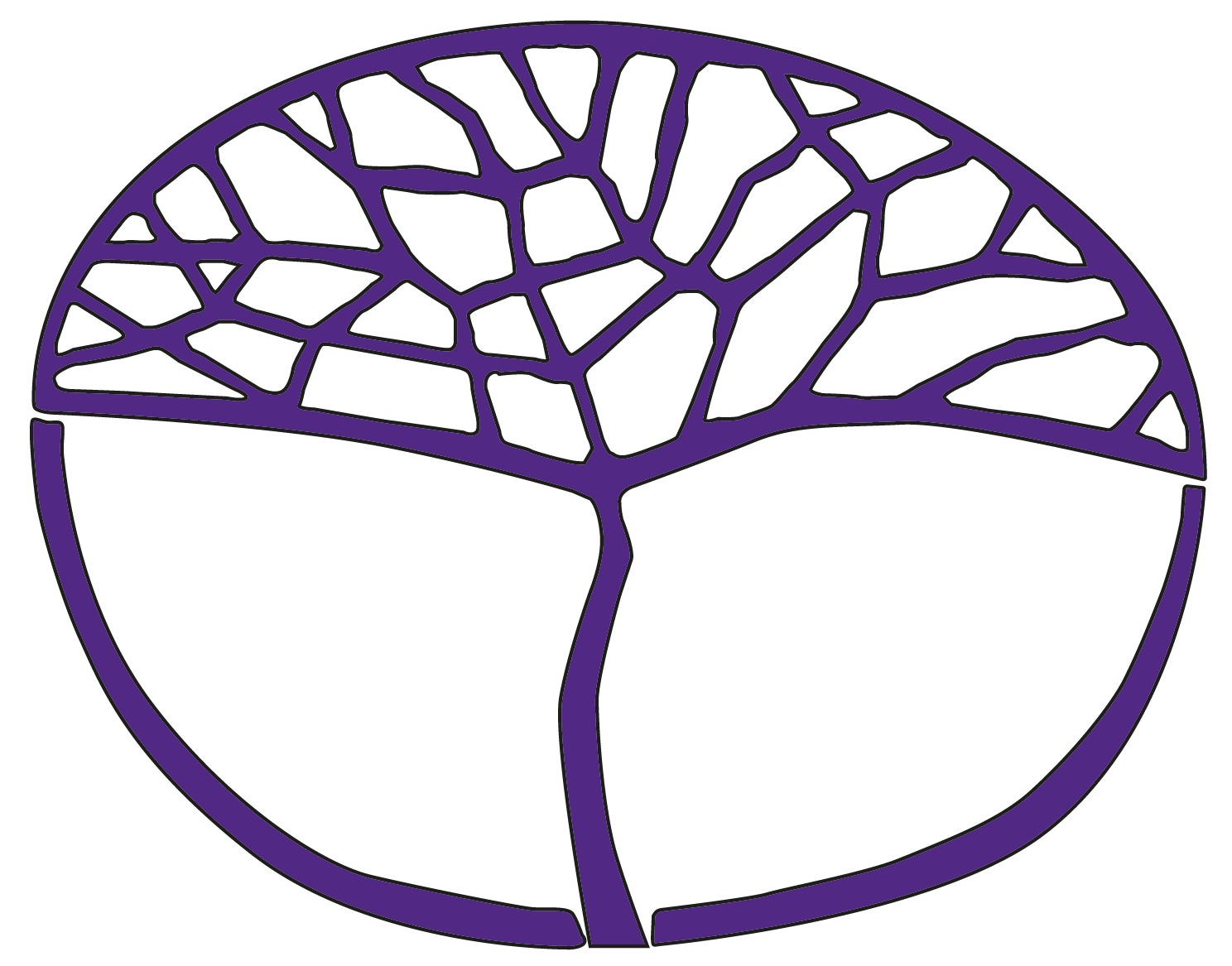 Hindi: Second LanguageATAR Year 11Acknowledgement of CountryKaya. The School Curriculum and Standards Authority (the Authority) acknowledges that our offices are on Whadjuk Noongar boodjar and that we deliver our services on the country of many traditional custodians and language groups throughout Western Australia. The Authority acknowledges the traditional custodians throughout Western Australia and their continuing connection to land, waters and community. We offer our respect to Elders past and present.Copyright© School Curriculum and Standards Authority, 2022This document – apart from any third party copyright material contained in it – may be freely copied, or communicated on an intranet, for non-commercial purposes in educational institutions, provided that the School Curriculum and Standards Authority is acknowledged as the copyright owner, and that the Authority’s moral rights are not infringed.Copying or communication for any other purpose can be done only within the terms of the Copyright Act 1968 or with prior written permission of the School Curriculum and Standards Authority. Copying or communication of any third party copyright material can be done only within the terms of the Copyright Act 1968 or with permission of the copyright owners.Any content in this document that has been derived from the Australian Curriculum may be used under the terms of the Creative Commons Attribution 4.0 International licence.DisclaimerAny resources such as texts, websites and so on that may be referred to in this document are provided as examples of resources that teachers can use to support their learning programs. Their inclusion does not imply that they are mandatory or that they are the only resources relevant to the course.Sample course outlineHindi: Second Language – ATAR Year 11Unit 1 – संबंध (Relationships)Semester 1Sample course outlineHindi: Second Language – ATAR Year 11Unit 2 – यात्रा (Travel)Semester 2WeekKey teaching points1–5IntroductionOverview of the Hindi: Second Language course, unit and assessment requirements.Perspective and topicsProvide opportunities for learning and assessment on the following perspective and topic:Personal – Family, friends, and community. Students explore significant relationships in their personal lives.Text types and styles of writingText typesProvide opportunities for students to respond to and/or produce, the following text types:accountcomic stripconversationemailreviewsummary. Styles of writingProvide opportunities for students to respond to, and produce, the following styles of writing:informativepersonal.Linguistic resourcesProvide opportunities for students to acquire and use the following resources:Vocabularyintroduce new vocabulary, phrases and expressions through texts related to the topic Family, friends and community.Grammaradjectives – qualitative, demonstrativeadverbs – mannercases – nominative, instrument, ablative, possessive, dativeconjunctions – separativegender – masculine, femininematrasnouns – proper, commonsentences and phrases – simpletenses – past, presentwords – synonyms.Sound and writing systemsusing consonants and matras in letter formation accurately pronouncing Hindi consonants and matrasusing common words that sound the same in Hindi (homonyms) to extend new vocabularyusing synonyms and antonyms to extend vocabularyexpanding on spoken language with an understanding of relationships between language and cultural identity.Intercultural understandingsProvide opportunities for students to enhance understanding of their own language/s and culture/s in relation to the Hindi language and Indian culture:common Indian behaviours/practices related to interpersonal relationshipsuse of formal/informal language based on relationshipsshowing affection between family members, friends and members of the community.Language learning and communication strategiesProvide opportunities for students to practise the following strategies:read, listen to and view texts in Hindimake connections with prior learningmake links between English and Hindi textsanalyse and evaluate information and ideasscan texts, highlight key words and select appropriate informationread a question and determine the topic and audience, purpose, text type and style of writinguse synonyms for variety in sentences, and conjunctions to link sentences.Dictionariesdevelop the necessary skills to use monolingual and/or bilingual printed dictionaries effectively.Assessment Task 1: Responding to textsListen to, read and view texts in Hindi and respond in Hindi or English, as specified, to questions in Hindi or English.6–10Perspective and topicsProvide opportunities for learning and assessment on the following perspective and topic:Global – Connecting in a modern world. Students examine the role of technology in the lives of young people around the world.Text types and styles of writingText typesProvide opportunities for students to respond to and/or produce, the following text types:blog postdescriptioninfographicinterview. Styles of writingProvide opportunities for students to respond to, and produce, the following styles of writing:descriptiveinformativepersonal.Linguistic resourcesProvide opportunities for students to acquire and use the following resources:Vocabularyintroduce new vocabulary, phrases and expressions through texts related to the topic Connecting in a modern world.Grammaradjectives – qualitative, demonstrativeadverbs – placenouns – proper, commonparticiples – perfect, presentsandhi – swar sandhisentences and phrases – simpletenses – past, present, future.Sound and writing systemsusing consonants and matras in letter formation using sandhi to join wordsaccurately pronouncing Hindi consonants and matrasusing common words that sound the same in Hindi (homonyms) to extend new vocabularyusing synonyms and antonyms to extend vocabularyexpanding on spoken language with an understanding of relationships between language and cultural identity.Intercultural understandingsProvide opportunities for students to enhance understanding of their own language/s and culture/s in relation to the Hindi language and Indian culture:place of technology in socialising/communicating by young people from Indiatrends in use of technology by young peopleimpact of technology in the lives of young people. Language learning and communication strategiesProvide opportunities for students to practise the following strategies:make connections with prior learninguse synonyms for variety in sentences, and conjunctions to link sentencesorganise and maintain coherence of the written textevaluate and redraft written texts to enhance meaningproofread text once written.Dictionariesdevelop the necessary skills to use monolingual and/or bilingual printed dictionaries effectively.Assessment Task 2: Written communicationWrite an article of approximately 150 words in Hindi.11–15Perspective and topicsProvide opportunities for learning and assessment on the following perspective and topic:Community – Traditions. Students investigate how Indian culture through traditions, ceremonies and festivals, promotes a sense of community in India and amongst Hindi-speaking communities.Text types and styles of writingText typesProvide opportunities for students to respond to and/or produce, the following text types:comic stripinterviewpoempresentationrole playscript – speech, interview, dialoguesong.Styles of writingProvide opportunities for students to respond to, and produce, the following styles of writing:descriptiveinformativepersonal.Linguistic resourcesProvide opportunities for students to acquire and use the following resources:Vocabularyintroduce new vocabulary, phrases and expressions through texts related to the topic Traditions.Grammarparticiples – perfect, presentsandhi – swar sandhisentences and phrases – simple, compoundsuffixes – krit-krit pratyay, karanvachak krit pratyaytenses – past, present, futureverbs – transitive, intransitive.Sound and writing systemsusing consonants and matras in letter formation using sandhi to join wordsaccurately pronouncing Hindi consonants and matrasusing common words that sound the same in Hindi (homonyms) to extend new vocabularyusing synonyms and antonyms to extend vocabularyexpanding on spoken language with an understanding of relationships between language and cultural identity.Intercultural understandingsProvide opportunities for students to enhance understanding of their own language/s and culture/s in relation to the Hindi language and Indian culture:major Indian festivals and community celebrations in India and Australia (Holi, Diwali, Dussehra) customs maintained by Hindi-speaking communities in Australia.Language learning and communication strategiesProvide opportunities for students to practise the following strategies:connect with a native speaker of the languagelearn vocabulary and set phrases in contextlisten and determine essential information from key wordsreflect on cultural meanings, including register and tonestructure an argument and express ideas and opinionsmake connections with first language and practice speaking in the languageuse oral clues to predict and help with interpreting meaninguse cohesive devices, apply register and grammar, and use repair strategies to practise the language manipulate known elements in a new context to create meaning in spoken forms.Dictionaries develop the necessary skills to use monolingual and/or bilingual printed dictionaries effectively.Assessment Task 3: Oral communicationGive a 6–8 minute oral presentation in Hindi.16Review structure of the practical (oral) and written examinations for Semester 1.Prepare for the practical (oral) and written examinations.Assessment Task 4 (a): Practical (oral) examinationAssessment Task 4 (b): Written examinationWeekKey teaching points1–5IntroductionOverview of the unit and assessment requirements.Perspective and topicsProvide opportunities for learning and assessment on the following perspective and topic:Global – Young travellers. Students examine how technology influences the way young people plan their holidays and communicate with others while they are away.Text types and styles of writingText typesProvide opportunities for students to respond to and/or produce, the following text types:accountarticleemailformmessage.Styles of writingProvide opportunities for students to respond to, and produce, the following styles of writing:descriptiveinformativepersonal.Linguistic resourcesProvide opportunities for students to acquire and use the following resources:Vocabularyintroduce new vocabulary, phrases and expressions through texts used related to the topic Young travellers.Grammaradjectives – number, quantitativeadverbs – place, timenumerals – collectiveprefixes prepositions – time, place, directionsentences and phrases – optative, interrogativetenses – past, futurevoice – active, passive.Sound and writing systemsusing consonants and matras in letter formation using sandhi to join wordsaccurately pronouncing Hindi consonants and matrasusing conjunctions to form compound sentencesusing common words that sound the same in Hindi (homonyms) to extend new vocabularyusing synonyms and antonyms to extend vocabularyexpanding on spoken language with an understanding of relationships between language and cultural identity.Intercultural understandingsProvide opportunities for students to enhance understanding of their own language/s and culture/s in relation to the Hindi language and Indian culture:differences in accessing technology to source travel information for popular travel destinations by the young people from India and Australiadifferences in planning holiday destinations by young people from India and Australiadifferent ways of communicating while travelling by young people from India and Australia.Language learning and communication strategiesProvide opportunities for students to practise the following strategies:read, listen to and view texts in Hindimake connections with prior learningmake links between English and Hindi textsanalyse and evaluate information and ideasscan texts, highlight key words and select appropriate informationread a question and determine the topic, audience, purpose, text type and style of writinguse synonyms for variety in sentences, and conjunctions to link sentencesproofread text once written.Dictionaries develop the necessary skills to use monolingual and/or bilingual printed dictionaries effectively.Assessment Task 5: Responding to textsListen to, read and view texts in Hindi and respond in Hindi or English, as specified, to questions in Hindi or English.6–10Perspective and topicsProvide opportunities for learning and assessment on the following perspective and topic:Community – Cultural exchange. Students investigate Australia as a destination for Hindi-speaking travellers and consider how they would prepare a Hindi speaker for a trip to Australia.Text types and styles of writingText typesProvide opportunities for students to respond to and/or produce, the following text types:conversationpresentationrole playscript – speech, interview, dialoguespeech.Styles of writingProvide opportunities for students to respond to, and produce, the following styles of writing:descriptiveinformativepersonal persuasive.Linguistic resourcesProvide opportunities for students to acquire and use the following resources:Vocabularyintroduce new vocabulary, phrases and expressions through texts related to the topic Cultural exchange.Grammaradverbs – place, timeprefixes prepositions – time, place, directionpronouns – personal, interrogativesentences and phrases – optative, interrogativetenses – past, futurevoice – active, passive.Sound and writing systemsusing consonants and matras in letter formation using sandhi to join wordsaccurately pronouncing Hindi consonants and matrasusing conjunctions to form compound sentencesusing common words that sound the same in Hindi (homonyms) to extend new vocabularyusing synonyms and antonyms to extend vocabularyexpanding on spoken language with an understanding of relationships between language and cultural identity.Intercultural understandingsProvide opportunities for students to enhance understanding of their own language/s and culture/s in relation to the Hindi language and Indian culture:attitudes to visitors from the Indian and Australian perspectivecontributions of Hindi-speaking cultures to the home culture.Language learning and communication strategiesProvide opportunities for students to practise the following strategies:learn vocabulary and set phrases in contextmake connections with prior learningreflect on cultural meanings, including register and toneanalyse and evaluate information and ideasuse synonyms for variety in sentences, and conjunctions to link sentencesevaluate and redraft written texts to enhance meaningproofread text once written.Dictionariesdevelop the necessary skills to use monolingual and/or bilingual printed dictionaries effectively.Assessment Task 6: Written communicationWrite a script of approximately 200 words in Hindi.11–15Perspective and topicsProvide opportunities for learning and assessment on the following perspective and topic:Personal – My travels. Students recount their past holiday experiences and explore future holiday destinations.Text types and styles of writingText typesProvide opportunities for students to respond to and/or produce, the following text types:accountemailinterviewjournal entry.Styles of writingProvide opportunities for students to respond to, and produce, the following styles of writing:descriptiveinformativepersonal persuasive.Linguistic resourcesProvide opportunities for students to acquire and use the following resources:Vocabularyintroduce new vocabulary, phrases and expressions through texts used related to the topic My travels.Grammarprefixes prepositions – time, place, directionsentences and phrases – optative, interrogativetenses – past, futurevoice – active, passivewords – synonym, homonym.Sound and writing systemsusing consonants and matras in letter formation using sandhi to join wordsaccurately pronouncing Hindi consonants and matrasusing conjunctions to form compound sentencesusing common words that sound the same in Hindi (homonyms) to extend new vocabularyusing synonyms and antonyms to extend vocabularyexpanding on spoken language with an understanding of relationships between language and cultural identity.Intercultural understandingsProvide opportunities for students to enhance understanding of their own language/s and culture/s in relation to the Hindi language and Indian culture:discovering tourist destinations and cultural activitiesbeing a responsible visitor: communicating, functioning and behaving appropriatelyattitudes to visitors from the Australian and Indian perspective.Language learning and communication strategiesProvide opportunities for students to practise the following strategies:connect with a native speaker of the languagelearn vocabulary and set phrases in contextlisten to and determine essential information from key wordsreflect on cultural meanings, including register and tonestructure an argument and express ideas and opinionsmake connections with first language and practice speaking in the languageuse oral clues to predict and help with interpreting meaninguse cohesive devices, apply register and grammar, and use repair strategies to practise the language.Dictionariesdevelop the necessary skills to use monolingual and/or bilingual printed dictionaries effectively.Assessment Task 7: Oral communicationParticipate in an 8–10 minute interview in Hindi.16Review structure of the practical (oral) and written examinations for Semester 2.Prepare for the practical (oral) and written examinations.Assessment Task 8 (a): Practical (oral) examinationAssessment Task 8 (b): Written examination